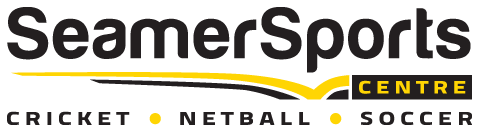 INDIVIDUAL REGISTRATION FORMAll new players must complete an individual registration formSport: Junior	Cricket 2019Child’s Name: ____________________________________________________________________ Parent’s Name: __________________________________________________________________DOB: __________________________ 	Age in 2019: _________________________Address: __________________________________________________________________________Phone / Mobile: ______________________________________Email:______________________________________________________________________________ Team name (if part of a team): _________________________________________________Age Groups / Divisions:Ages 4-10/Beginners – Woolworths Cricket Blast Saturday mornings. The Woolworths Cricket Blast is Cricket Australia’s entry level program for young kids and first timers. Seamers will be offering the Junior Blasters program (4-6yr olds) from 9am-10am as well as the Master Blasters program from 10am-11am. Program details are available from the wwwplaycricket.com.au website. Individual registrations for both these programs can be made online at the same site.Under 11’s (turning 11 or under in 2019) Friday afternoons. 8-a-side team competition with relaxed bowling rules and regular bowling length. Game times vary between 4pm and 5pm.Under 13’s (turning 13 or under in 2019) Friday afternoons. 8-a-side team competition with normal bowling rules and regular bowling length. Game times vary between 5pm and 6pm.Under 15’s (turning 15 or under in 2019) Friday afternoons. 8-a-side team competition with normal bowling rules and regular bowling length. Game times vary between 5pm, 6pm and possibly 7pm (depending on team numbers). Colts (turning 17 or under in 2019) Friday evenings. 8-a-side team competition with normal bowling rules and regular bowling length. Game times vary between 6pm, 7pm and possibly 8pm (depending on team numbers).Fee’s payable - Please tick the appropriate box: Woolworths Cricket Blast (4-10yr) – 4th May – 29th June	$110.00 register onlineIndividual Cricket (U11-U17) Season 1 (3rd May –27th Sep)*   	$180.00 	 ☐Team Cricket	(U11-U17) Season 1 (3rd May – 27th Sep)*     	$1,440.00	 ☐Whilst every endeavour will be made to place all applicants in a team, if this is not possible, a full refund will be made.*A school holiday master class for all kids will be run by current WA and Perth Scorcher players and will be scheduled before the start of the season, with games commencing after the term 1 holidays. Cost: $20 per child – pay on the day. Drinks provided.PaymentAll payments must be made by week 3 unless otherwise arranged with centre management. Payments can be made either via cheque, in person at the centre or via bank transfer. All cheques must be made out to Seamer Sports Centre and can be either paid in person at the centre or mailed to the following address: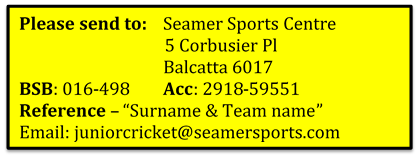 Refund PolicyFees generally are not refundable. Intention to withdrawal from the competition must be notified to management prior to the commencement of Week 4’s fixtures and refunds will be made on a pro rata basis at management’s discretion.DECLARATIONI acknowledge that participation in this programme is undertaken at my own risk. I understand that no liability of personal injury, loss or damage to personal effects is accepted by Seamer Sports Centre or its employees whilst attending the Centre. I acknowledge and comply with Seamer Sports Centre’s rules and conditions of this programme.Signed-____________________________        (Parent/Guardian) Date- ___________________Office Use OnlyPayment rec’d (rec attached)	☐	Details entered on database?  	☐